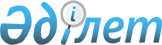 Об утверждении формы и сроков представления страхователем, страховщиком и агентом информации и документа, необходимых для осуществления уполномоченным органом в области растениеводства своих контрольных функций
					
			Утративший силу
			
			
		
					Приказ и.о. Министра сельского хозяйства Республики Казахстан от 10 ноября 2006 года N 680. Зарегистрирован в Министерстве юстиции Республики Казахстан 2 декабря 2006 года N 4471. Утратил силу приказом Министра сельского хозяйства Республики Казахстан от 22 мая 2015 года № 4-1/465      Сноска. Утратил силу приказом Министра сельского хозяйства РК от 22.05.2015 № 4-1/465.      В соответствии с подпунктом 9) пункта 2 статьи 5 Закона Республики Казахстан от 10 марта 2004 года "Об обязательном страховании в растениеводстве" (далее - Закон), в целях обеспечения осуществления уполномоченным органом в области растениеводства своих контрольных функций, ПРИКАЗЫВАЮ: 

      1. Утвердить следующие формы, представляемой информации и документа для: 

      1) страхователя, согласно приложению 1 к настоящему приказу; 

      2) страховщика и общества взаимного страхования, согласно приложениям 2, 5, 6 к настоящему приказу; 

      3) агента, согласно приложениям 3, 4, 5, 6 к настоящему приказу. 

      Сноска. Пункт 1 с изменениями, внесенными приказом Министра сельского хозяйства РК от 19.03.2010 № 192 .

      2. Установить, что информации и документ представляются:

      1) страхователем - в течение одного месяца после заключения договора обязательного страхования со страховщиком или обществом взаимного страхования в адрес районной территориальной инспекции Комитета государственной инспекции в агропромышленном комплексе Министерства сельского хозяйства Республики Казахстан (далее - Комитет) и районного (городского областного значения) акимата, по приложению 1 к настоящему приказу;

      2) страховщиком и обществом взаимного страхования - еженедельно агенту по приложениям 2, 5, 6 и районному (городскому областного значения) акимату по приложениям 3, 5, 6 к настоящему приказу;

      3) агентом - еженедельно областным территориальным инспекциям Комитета по приложению 3, а также еженедельно Комитету и районным (городским областного значения) акиматам, по приложениям 4, 5, 6 к настоящему приказу.

       Сноска. Пункт 2 в редакции приказа Министра сельского хозяйства РК от 19.03.2010 № 192 .

      3. Комитету осуществлять контроль за исполнением пункта 2, за исключением подпункта 1) пункта 4 настоящего приказа. 

       Сноска. Пункт 3 с изменениями, внесенными приказом Министра сельского хозяйства РК от 09.12.2008 N 749 (порядок введения в действие см. п. 3 ). 

      4. Департаменту стратегического планирования и инновационной политики агропромышленного комплекса Министерства сельского хозяйства Республики Казахстан осуществлять контроль за исполнением подпункта 3) пункта 2 настоящего приказа по приложениям 5, 6. 

       Сноска. Пункт 4 с изменениями, внесенными приказом Министра сельского хозяйства РК от 09.12.2008 N 749 (порядок введения в действие см. п. 3 ); от 19.03.2010 № 192 .

      5. Контроль за исполнением настоящего приказа возложить на вице-министра сельского хозяйства Республики Казахстан Евниева А.К. 

       Сноска. Пункт 5 с изменениями, внесенными приказом Министра сельского хозяйства РК от 09.12.2008 N 749 (порядок введения в действие см. п. 3 ). 

      6. Настоящий приказ вводится в действие со дня его официального опубликования.       И.о. Министра 

                                           Приложение 1 

                                    к Приказу и.о. Министра 

                                       сельского хозяйства 

                                      Республики Казахстан 

                                  от 10 ноября 2006 года N 680                               Начальнику_______________ 

                              районной инспекции КГИ в 

                              АПК МСХ РК 

                              г-ну __________________ 

                              Акиму  __________________

                              района (города областного значения)

                              г-ну ________________________

                              от _________________    "Информация о заключении договора обязательного страхования 

                       в растениеводстве 

                   от "___" _______ 200_года"        Сноска. Приложение 1 с изменениями, внесенными приказом Министра сельского хозяйства РК от 09.12.2008 N 749 (порядок введения в действие см. п. 3 ); от 19.03.2010 № 192 . Руководитель __________________________        ________________ 

            (наименование страхователя)        (подпись, Ф.И.О.) 

                                               _________________ 

                                              (число, месяц, год) 

                                                 Приложение 2 

                                           к Приказу и.о. Министра 

                                             сельского хозяйства 

                                             Республики Казахстан 

                                        от 10 ноября 2006 года N 680                              Информация 

   о вступивших в силу договорах обязательного страхования 

в растениеводстве в разрезе областей, районов, страхователей 

             (по состоянию на ____ _____________ года) продолжение таблицы продолжение таблицы ________________________________       ______________ 

(Ф.И.О., должность руководителя)          (подпись) 

                                                 Приложение 3 

                                          к Приказу и.о. Министра 

                                            сельского хозяйства 

                                            Республики Казахстан 

                                        от 10 ноября 2006 года N 680                               Информация 

    о вступивших в силу договорах обязательного страхования 

  в растениеводстве в разрезе областей, районов, страхователей 

           (по состоянию на ____ _______________ года) продолжение таблицы продолжение таблицы _______________________________      ______________ 

(Ф.И.О., должность руководителя)        (подпись) 

                                                Приложение 4 

                                          к Приказу и.о. Министра 

                                            сельского хозяйства 

                                            Республики Казахстан 

                                        от 10 ноября 2006 года N 680                            Информация 

   о вступивших в силу договорах обязательного страхования 

            в растениеводстве в разрезе областей 

            по состоянию на "___" _____ 200_ год Ф.И.О., руководителя _________________      Подпись ______________ 

                                                Приложение 5 

                                          к Приказу и.о. Министра 

                                            сельского хозяйства 

                                            Республики Казахстан 

                                        от 10 ноября 2006 года N 680        Информация по страховым случаям в разрезе областей, 

                   районов и страхователей 

           по состоянию на ____________ 200 _ года       Сноска. Приложение 5 с изменениями, внесенными приказом Министра сельского хозяйства РК от 19.03.2010 № 192 .  

  продолжение таблицы Ф.И.О. руководителя _______________     Подпись ____________ 

                                                Приложение 6 

                                          к Приказу и.о. Министра 

                                            сельского хозяйства 

                                            Республики Казахстан 

                                        от 10 ноября 2006 года N 680       Справка по страховым случаям в разрезе областей по 

     договорам обязательного страхования в растениеводстве, 

                    заключенным в 200_ году 

               по состоянию на "___" _____200_ г.       Сноска. Приложение 6 с изменениями, внесенными приказом Министра сельского хозяйства РК от 19.03.2010 № 192 . 

  продолжение таблицы Ф.И.О. руководителя  _______________     Подпись ____________ 
					© 2012. РГП на ПХВ «Институт законодательства и правовой информации Республики Казахстан» Министерства юстиции Республики Казахстан
				N 

п/п Наиме-

нованиекультур Всегозасеянной

площади 

- га Всего 

застра- 

хованной 

площади 

- га Наимено- 

вание 

страховой 

компании или общества взаимного страхованияN дого-

вора дата 

заклю- 

чения N Наимено- 

вание 

области, 

района, 

страхо- 

вателя N 

дого- 

вора Дата 

дого- 

вора Общая 

страхо- 

вая 

премия 

по дого- 

вору, 

тг. Общая 

страхо- 

вая 

сумма по 

догово- 

ру, тг. Всего 

застрахо- 

ванной 

площади, 

га N Наимено- 

вание 

области, 

района, 

страхо- 

вателя N 

дого- 

вора Дата 

дого- 

вора Общая 

страхо- 

вая 

премия 

по дого- 

вору, 

тг. Общая 

страхо- 

вая 

сумма по 

догово- 

ру, тг. Всего 

застрахо- 

ванной 

площади, 

га 1 2 3 4 5 6 7 N Наимено- 

вание 

области, 

района, 

страхо- 

вателя N 

дого- 

вора Дата 

дого- 

вора Общая 

страхо- 

вая 

премия 

по дого- 

вору, 

тг. Общая 

страхо- 

вая 

сумма по 

догово- 

ру, тг. Всего 

застрахо- 

ванной 

площади, 

га 1 N Наимено- 

вание 

области, 

района, 

страхо- 

вателя N 

дого- 

вора Дата 

дого- 

вора Общая 

страхо- 

вая 

премия 

по дого- 

вору, 

тг. Общая 

страхо- 

вая 

сумма по 

догово- 

ру, тг. Всего 

застрахо- 

ванной 

площади, 

га Итого по району Итого по области В том числе В том числе В том числе В том числе В том числе В том числе В том числе В том числе В том числе В том числе В том числе Зерновые (га) Зерновые (га) Зерновые (га) Зерновые (га) Зерновые (га) Зерновые (га) Зерновые (га) Зерновые (га) Зерновые (га) Зерновые (га) Зерновые (га) Все- 

го 

(га) В том числе В том числе В том числе В том числе В том числе В том числе В том числе В том числе В том числе В том числе Все- 

го 

(га) Пше- 

ница Яч- 

мень Овес Гре- 

чиха Про- 

со Го- 

рох Нут Рожь Рис Кукуруза 

на зерно 8 9 10 11 12 13 14 15 16 17 18 Масличные (га) Масличные (га) Масличные (га) Масличные (га) Масличные (га) Сахар- 

ная 

свекла 

(га) Хлопок 

(га) Всего (га) В том числе В том числе В том числе В том числе Сахар- 

ная 

свекла 

(га) Хлопок 

(га) Всего (га) Рапс Подсол- 

нечник Соя Сафлор Сахар- 

ная 

свекла 

(га) Хлопок 

(га) 19 20 21 22 23 24 25 N Наимено- 

вание 

области, 

района, 

страхо- 

вателя N 

дого- 

вора Дата 

дого- 

вора Всего 

застра- 

хованной 

площади, 

га В том числе В том числе В том числе N Наимено- 

вание 

области, 

района, 

страхо- 

вателя N 

дого- 

вора Дата 

дого- 

вора Всего 

застра- 

хованной 

площади, 

га Зерновые (га) Зерновые (га) Зерновые (га) N Наимено- 

вание 

области, 

района, 

страхо- 

вателя N 

дого- 

вора Дата 

дого- 

вора Всего 

застра- 

хованной 

площади, 

га Всего (га) В том 

числе В том 

числе N Наимено- 

вание 

области, 

района, 

страхо- 

вателя N 

дого- 

вора Дата 

дого- 

вора Всего 

застра- 

хованной 

площади, 

га Всего (га) Пше- 

ница Яч- 

мень 1 2 3 4 5 6 7 8 2 Итого по 

району Итого по 

области В том числе В том числе В том числе В том числе В том числе В том числе В том числе В том числе Зерновые (га) Зерновые (га) Зерновые (га) Зерновые (га) Зерновые (га) Зерновые (га) Зерновые (га) Зерновые (га) В том числе В том числе В том числе В том числе В том числе В том числе В том числе В том числе Овес Гре- 

чиха Просо Горох Нут Рожь Рис Куку- 

руза 

на 

зерно 9 10 11 12 13 14 15 16 В том числе В том числе В том числе В том числе В том числе В том числе В том числе Масличные (га) Масличные (га) Масличные (га) Масличные (га) Масличные (га) Сахар- 

ная 

свекла 

(га) Хлопок 

(га) Всего 

(га) В том числе В том числе В том числе В том числе Сахар- 

ная 

свекла 

(га) Хлопок 

(га) Всего 

(га) Рапс Подсол- 

нечник Соя Сафлор Сахар- 

ная 

свекла 

(га) Хлопок 

(га) 17 18 19 20 21 22 23 N 

п/ 

п Наиме- 

нова- 

ние 

облас- 

тей Всего 

за- 

сеяно 

паш- 

ни, 

под- 

лежа- 

щих 

стра- 

хова- 

нию 

(га) Всего 

застрахо- 

вано 

площади 

(га) Охва- 

чено 

стра- 

хова- 

нием 

(%) Кол-во 

заклю- 

ченных 

дого- 

воров 

(ед.) Сумма 

страховой 

премий по 

договорам 

со 

страхова- 

телями 

(тенге) Общая 

стра- 

ховая 

сумма 

по 

дого- 

ворам 

со 

стра- 

хова- 

телями 

(тенге) 1 2 3 4 5 6 7 8 1 2 3 4 5 6 7 8 9 10 11 12 Итого N Наиме- 

нова- 

ние 

облас- 

ти, 

района Всего 

пло- 

щадь 

зас- 

тра- 

хован- 

ных 

посе- 

вов Площадь гибели посевов Площадь гибели посевов Площадь гибели посевов Площадь гибели посевов Площадь гибели посевов Площадь гибели посевов Площадь гибели посевов Площадь гибели посевов N Наиме- 

нова- 

ние 

облас- 

ти, 

района Всего 

пло- 

щадь 

зас- 

тра- 

хован- 

ных 

посе- 

вов зерновые зерновые масличные масличные сахарная 

свекла сахарная 

свекла хлопок хлопок N Наиме- 

нова- 

ние 

облас- 

ти, 

района Всего 

пло- 

щадь 

зас- 

тра- 

хован- 

ных 

посе- 

вов полн. част. полн. част. полн. част. полн. част. N Наиме- 

нова- 

ние 

облас- 

ти, 

района га га га га га га га га га 1 2 3 4 5 6 7 8 9 10 11 1 Итого по 

области Итого по 

республи- 

ке Небла- гоприят-

ное 

природ- 

ное 

явление Всего 

посту- 

пило 

заяв- 

лений 

на 

обсле-дование Кол-восостав-

ленных актов 

обсле- 

дованияКоличество 

заявлений о 

произведении 

страховой 

выплаты в 

страховую 

компанию или обществу взаимного страхованияКоличество 

заявлений о 

произведении 

страховой 

выплаты в 

страховую 

компанию или обществу взаимного страхованияКоличество 

заявлений о 

произведении 

страховой 

выплаты в 

страховую 

компанию или обществу взаимного страхованияСумма

произ-веден-

ных 

стра- 

ховыхвыплат Небла- гоприят-

ное 

природ- 

ное 

явление Всего 

посту- 

пило 

заяв- 

лений 

на 

обсле-дование Кол-восостав-

ленных актов 

обсле- 

дованияприн. отказ. на 

рас- 

смо- 

тре- 

нии Сумма

произ-веден-

ных 

стра- 

ховыхвыплат Небла- гоприят-

ное 

природ- 

ное 

явление Всего 

посту- 

пило 

заяв- 

лений 

на 

обсле-дование ед. ед. ед. ед. тг. 12 13 14 15 16 17 18 N п/п Наименование 

страховой 

компании/ 

наименование 

области Всего 

поступило 

заявлений 

на обследова-

ние 

(ед.) Количество 

составленных 

актов 

обследования Количество 

составленных 

актов 

обследования Произведено 

страховых 

выплат 

страховщикам или обществам взаимного страхования и 

страхователям Произведено 

страховых 

выплат 

страховщикам или обществам взаимного страхования и 

страхователям N п/п Наименование 

страховой 

компании/ 

наименование 

области Всего 

поступило 

заявлений 

на обследова-

ние 

(ед.) ед. площадь, 

га кол-во 

(ед.) сумма 

(тыс. 

тенге) 1 2 3 4 5 6 7 Наименование страховой организации или общества взаимного страхованияНаименование страховой организации или общества взаимного страхованияНаименование страховой организации или общества взаимного страхованияНаименование страховой организации или общества взаимного страхованияНаименование страховой организации или общества взаимного страхованияНаименование страховой организации или общества взаимного страхованияНаименование страховой организации или общества взаимного страхования1 Акмолинская 2 Актюбинская 3 Алматинская 4 Восточно- 

Казахстанская 5 Жамбылская 6 Западно- 

Казахстанская 7 Карагандинская 8 Костанайская 9 Кызылординская 10 Павлодарская 11 Северо- 

Казахстанская 12 Южно- 

Казахстанская Итого Наименование страховой организации или общества взаимного страхованияНаименование страховой организации или общества взаимного страхованияНаименование страховой организации или общества взаимного страхованияНаименование страховой организации или общества взаимного страхованияНаименование страховой организации или общества взаимного страхованияНаименование страховой организации или общества взаимного страхованияНаименование страховой организации или общества взаимного страхования1 Акмолинская 2 Актюбинская 3 Костанайская 4 Восточно- 

Казахстанская и так далее Итого Итого по 

страховым 

компаниям Возмещено части 

страховых выплат 

Агентом 

страховщику или обществу взаимного страхованияВозмещено части 

страховых выплат 

Агентом 

страховщику или обществу взаимного страхованияПриме- 

чание кол-во 

(ед.) сумма 

(тыс. 

тенге) Приме- 

чание 8 9 10 